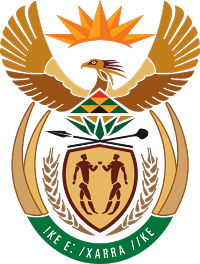 MINISTRY FOR COOPERATIVE GOVERNANCE AND TRADITIONAL AFFAIRSREPUBLIC OF SOUTH AFRICANATIONAL ASSEMBLYQUESTIONS FOR WRITTEN REPLYQUESTION NUMBER 442 OF 2020DATE OF PUBLICATION: 13 MARCH 2020AMENDED REPLY442. Ms S J Graham (DA) to ask the Minister of Cooperative Governance and Traditional Affairs:(a) 	What total number of (i) municipal/city managers and (ii) managers directly accountable to municipal manager are on suspension in each municipality, (iii) the specified managers have been on suspension for (aa) less than 3 months, (bb) less than 6 months and (ccc) more than 6 months, (iv) managers are on fully paid suspension and (b) in which municipalities are the acting managers in each province?									NW623EREPLY:According to the information received from the Provincial Departments of Cooperative Governance and Traditional Affairs, thirty-five (35) senior managers have been suspended for various accounts of misconducts. The details regarding the names of each municipality and position are provided in the table below:EASTERN CAPE:TOTAL SUSPENSIONS: 5FREE STATE:TOTAL SUSPENSIONS: 4GAUTENG:TOTAL SUSPENSIONS: 2LIMPOPO:TOTAL SUSPENSIONS: 4KWAZULU NATAL:TOTAL SUSPENSIONS: 6MPUMALANGA:TOTAL SUSPENSIONS: 3NORTHERN CAPE:TOTAL SUSPENSIONS: 4NORTH WEST:TOTAL SUSPENSIONS: 4WESTERN CAPE:TOTAL SUSPENSIONS: 3(b)	Where there is a record of suspension of a municipal manager, the municipal council appoints acting municipal manager until completion of the disciplinary hearing.End. Name of municipalityTotal Number of municipal/city manager that have been on suspensionTotal Number of managers directly accountable to municipal manager that have been on suspensionPeriodPeriodPeriodMunicipal managers on suspensions are fully paid Managers directly accountable to municipal manager on suspension are on fully paid Name of municipalityTotal Number of municipal/city manager that have been on suspensionTotal Number of managers directly accountable to municipal manager that have been on suspensionLess than 3 monthsLess than 6 months More than 6 months Municipal managers on suspensions are fully paid Managers directly accountable to municipal manager on suspension are on fully paid Nelson Mandela Bay MM10001Yes0Sakhisizwe LM10001Yes0Ingquza LM10001Yes0Enoch Mgijima LM10010Yes0OR Tambo DM10100Yes0Name of municipalityTotal Number of municipal/city manager that have been on suspensionTotal Number of managers directly accountable to municipal manager that have been on suspensionPeriodPeriodPeriodMunicipal managers on suspensions are fully paid Managers directly accountable to municipal manager on suspension are on fully paid Name of municipalityTotal Number of municipal/city manager that have been on suspensionTotal Number of managers directly accountable to municipal manager that have been on suspensionLess than 3 monthsLess than 6 months More than 6 months Municipal managers on suspensions are fully paid Managers directly accountable to municipal manager on suspension are on fully paid Nala LM1000000Dihlabeng LM1000110Metsimaholo LM1000000Moqhaka LM1000000Name of municipalityTotal Number of municipal/city manager that have been on suspensionTotal Number of managers directly accountable to municipal manager that have been on suspensionPeriodPeriodPeriodMunicipal managers on suspensions are fully paid Managers directly accountable to municipal manager on suspension are on fully paid Name of municipalityTotal Number of municipal/city manager that have been on suspensionTotal Number of managers directly accountable to municipal manager that have been on suspensionLess than 3 monthsLess than 6 months More than 6 months Municipal managers on suspensions are fully paid Managers directly accountable to municipal manager on suspension are on fully paid West Rand District Municipality 10010Yes0Merafong City LM 10001Yes0Name of municipalityTotal Number of municipal/city manager that have been on suspensionTotal Number of managers directly accountable to municipal manager that have been on suspensionPeriodPeriodPeriodMunicipal managers on suspensions are fully paid Managers directly accountable to municipal manager on suspension are on fully paid Name of municipalityTotal Number of municipal/city manager that have been on suspensionTotal Number of managers directly accountable to municipal manager that have been on suspensionLess than 3 monthsLess than 6 months More than 6 months Municipal managers on suspensions are fully paid Managers directly accountable to municipal manager on suspension are on fully paid Ephraim Mogale LM10001Yes0Elias Motsoaledi LM10001Yes0Sekhukhune DM01100Yes0Collins Chabane LM10001Yes0Name of municipalityTotal Number of municipal/city manager that have been on suspensionTotal Number of managers directly accountable to municipal manager that have been on suspensionPeriodPeriodPeriodMunicipal managers on suspensions are fully paid Managers directly accountable to municipal manager on suspension are on fully paid Name of municipalityTotal Number of municipal/city manager that have been on suspensionTotal Number of managers directly accountable to municipal manager that have been on suspensionLess than 3 monthsLess than 6 months More than 6 months Municipal managers on suspensions are fully paid Managers directly accountable to municipal manager on suspension are on fully paid Emadlangeni LM 1000YesYes0Emadlangeni LM 0100Yes0YesUmzinyathi DM1000YesYesYesUmzinyathi DM 0100Yes0YesRichmond LM1000YesYes0Abaqulusi LM1000YesYes0Name of municipalityTotal Number of municipal/city manager that have been on suspensionTotal Number of managers directly accountable to municipal manager that have been on suspensionPeriodPeriodPeriodMunicipal managers on suspensions are fully paid Managers directly accountable to municipal manager on suspension are on fully paid Name of municipalityTotal Number of municipal/city manager that have been on suspensionTotal Number of managers directly accountable to municipal manager that have been on suspensionLess than 3 monthsLess than 6 months More than 6 months Municipal managers on suspensions are fully paid Managers directly accountable to municipal manager on suspension are on fully paid Msukaligwa LM010100YesDr Pixley Ka Isaka Seme LM010100YesDr JS Moroka LM010010YesName of municipalityTotal Number of municipal/city manager that have been on suspensionTotal Number of managers directly accountable to municipal manager that have been on suspensionPeriodPeriodPeriodMunicipal managers on suspensions are fully paid Managers directly accountable to municipal manager on suspension are on fully paid Name of municipalityTotal Number of municipal/city manager that have been on suspensionTotal Number of managers directly accountable to municipal manager that have been on suspensionLess than 3 monthsLess than 6 months More than 6 months Municipal managers on suspensions are fully paid Managers directly accountable to municipal manager on suspension are on fully paid Dikgatlong LM020020YesSol Plaatjie LM11002YesYesName of municipalityTotal Number of municipal/city manager that have been on suspensionTotal Number of managers directly accountable to municipal manager that have been on suspensionPeriodPeriodPeriodMunicipal managers on suspensions are fully paid Managers directly accountable to municipal manager on suspension are on fully paid Name of municipalityTotal Number of municipal/city manager that have been on suspensionTotal Number of managers directly accountable to municipal manager that have been on suspensionLess than 3 monthsLess than 6 months More than 6 months Municipal managers on suspensions are fully paid Managers directly accountable to municipal manager on suspension are on fully paid Lekwa Teemane LM1010010Name of municipalityTotal Number of municipal/city manager that have been on suspensionTotal Number of managers directly accountable to municipal manager that have been on suspensionPeriodPeriodPeriodMunicipal managers on suspensions are fully paid Managers directly accountable to municipal manager on suspension are on fully paid Name of municipalityTotal Number of municipal/city manager that have been on suspensionTotal Number of managers directly accountable to municipal manager that have been on suspensionLess than 3 monthsLess than 6 monthsMore than 6 months Municipal managers on suspensions are fully paid Managers directly accountable to municipal manager on suspension are on fully paid Knysna LM10100Yes0George LM011000Yes Cederberg LM010100Yes